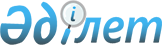 "Қазақстан Республикасының Ұлттық Банкі әзірлеген ведомстволық статистикалық байқаулардың статистикалық нысандары мен оларды толтыру жөніндегі нұсқаулықтарды бекіту туралы" Қазақстан Республикасы Статистика агенттігі Төрағасының 2012 жылғы 15 қазандағы № 283 бұйрығына өзгерістер енгізу туралы
					
			Күшін жойған
			
			
		
					Қазақстан Республикасы Ұлттық экономика министрлігі Статистика комитеті Төрағасының 2014 жылғы 9 желтоқсандағы № 76 бұйрығы. Қазақстан Республикасының Әділет министрлігінде 2015 жылы 23 қаңтарда № 10133 тіркелді. Күші жойылды - Қазақстан Республикасының Стратегиялық жоспарлау және реформалар агенттігі Ұлттық статистика бюросы Басшысының 2021 жылғы 24 қарашадағы № 36 бұйрығымен.
      Ескерту. Күші жойылды - ҚР Стратегиялық жоспарлау және реформалар агенттігі Ұлттық статистика бюросы Басшысының 24.11.2021 № 36 (алғашқы ресми жарияланған күнінен кейін күнтізбелік он күн өткен соң қолданысқа енгізіледі) бұйрығымен.
      РҚАО-ның ескертпесі!
      2015 жылғы 1 қаңтардан бастап қолданысқа енгізіледі.
      "Мемлекеттік статистика туралы" Қазақстан Республикасының 2010 жылғы 19 наурыздағы Заңының 12-бабының 3) және 8) тармақшаларына, сонымен қатар Қазақстан Республикасы Ұлттық экономика министрінің 2014 жылғы 30 қыркүйектегі № 33 бұйрығымен бекітілген, Нормативтік құқықтық актілерді мемлекеттік тіркеу тізілімінде № 9779 болып тіркелген Қазақстан Республикасы Ұлттық экономика министрлігінің Статистика комитеті туралы ереженің 13-тармағы 9) тармақшасына сәйкес, БҰЙЫРАМЫН:
      1. "Қазақстан Республикасының Ұлттық Банкі әзірлеген ведомстволық статистикалық байқаулардың статистикалық нысандары мен оларды толтыру жөніндегі нұсқаулықтарды бекіту" туралы Қазақстан Республикасы Статистика агенттігі Төрағасының 2012 жылғы 15 қазандағы № 283 бұйрығына (Нормативтік құқықтық актілерді мемлекеттік тіркеудің тізілімінде 2012 жылғы 10 желтоқсанда № 8158 болып тіркелген, 2013 жылғы 3 шілдедегі № 162 (28101), 2013 жылғы 18 шілдедегі № 173 (28112) "Егемен Қазақстан" газетінде жарияланған) мынадай өзгертулер енгізілсін:
      1-тармақта:
      7), 8) тармақшалары мынадай редакцияда мазмұндалсын:
      1) "Экономика секторлары бойынша талаптар мен міндеттемелер туралы есеп" ведомстволық статистикалық байқаудың статистикалық нысаны (коды 7561202, индексі СО, кезеңділігі тоқсандық) осы бұйрықтың 1-қосымшасына сәйкес;
      2) "Экономика секторлары бойынша талаптар мен міндеттемелер туралы есеп" ведомстволық статистикалық байқаудың статистикалық нысанын (коды 7561202, индексі СО, кезеңділігі тоқсандық) толтыру жөніндегі нұсқаулық осы бұйрықтың 2-қосымшасына сәйкес.
      2. Қазақстан Республикасы Ұлттық экономика министрлігі Статистика комитеті Статистикалық қызметті жоспарлау басқармасы Заң басқармасымен бірлесіп, заңнамада белгіленген тәртіппен:
      1) осы бұйрықты Қазақстан Республикасы Әділет министрлігінде мемлекеттік тіркелуін қамтамасыз етсін;
      2) осы бұйрықты Қазақстан Республикасы Әдiлет министрлігінде мемлекеттiк тiркелгеннен кейiн күнтiзбелiк он күн iшiнде бұқаралық ақпарат құралдарына ресми жариялауға жіберсін;
      3) осы бұйрықтың Қазақстан Республикасы Ұлттық экономика министрлігі Статистика комитетінің Интернет-ресурсында міндетті түрде жариялануын қамтамасыз етсін.
      3. Қазақстан Республикасы Ұлттық экономика министрлігі Статистика комитетінің Статистикалық қызметті жоспарлау басқармасы осы бұйрықты Қазақстан Республикасы Ұлттық экономика министрлігі Статистика комитетінің құрылымдық бөлімшелеріне жұмыста басшылыққа алу үшін жолдасын.
      4. Осы бұйрықтың орындалуын бақылауды өзіме қалдырамын.
      5. Осы бұйрық ресми жариялауға жатады және 2015 жылғы 1 қаңтардан бастап қолданысқа енгізіледі.
      1-бөлім. Сақтандыру ұйымдарының бухгалтерлік балансы активтері
                                                          мың теңгемен
      2-бөлім. Сақтандыру ұйымдарының бухгалтерлік балансы міндеттемелері
                                                        мың теңгемен
      3-бөлім. Сақтандыру ұйымдарының бухгалтерлік балансы капиталы
                                                            мың теңгемен
      Атауы ___________________________ Мекенжайы _________________________
             ___________________________           _________________________
      Телефон __________________________________________
      Электрондық пошта мекенжайы ________________________________
      Орындаушы _________________________ ________________ ________________
             тегі, аты және әкесінің аты         қолы            телефон
                (бар болған жағдайда)
      Басшы _____________________________________ _______________________
                 тегі, аты және әкесінің аты                 қолы
                    (бар болған жағдайда)
      Бас бухгалтер ______________________________ _______________________
                     тегі, аты және әкесінің аты              қолы
                       (бар болған жағдайда)
      Қол қойған күні 20_____ "_____" __________ "Экономика секторлары бойынша талаптар мен міндеттемелер туралы
есеп" ведомстволық статистикалық байқауының статистикалық
нысанын толтыру жөніндегі нұсқаулық
(коды 7561202, индексі СО, кезеңділігі тоқсандық)
      1. Осы "Экономика секторлары бойынша талаптар мен міндеттемелер туралы есеп" ведомстволық статистикалық байқауының статистикалық нысанын толтыру жөніндегі нұсқаулықты (коды 7561202, индексі СО, кезеңділігі тоқсандық) Қазақстан Республикасының Ұлттық Банкі "Қазақстан Республикасының Ұлттық Банкі туралы" 1995 жылғы 30 наурыздағы Қазақстан Республикасының Заңы 8-бабының 16) тармақшасына сәйкес әзірледі және "Экономика секторлары бойынша талаптар мен міндеттемелер туралы есеп" ведомстволық статистикалық байқауының статистикалық нысанын (коды 7561202, индексі СО, кезеңділігі тоқсандық) (бұдан әрі – Статистикалық нысан) толтыруды нақтылайды.
      2. Статистикалық нысанды толтыру кезінде экономиканың секторлары бойынша институционалдық бірліктерді жіктеу мақсаттары үшін экономика секторларының және кіші секторларының мынадай құрылымы қолданылады:
      1) басқа депозиттік ұйымдар – қызметінің негізгі түрі қаржылық делдалдық болып табылатын және міндеттемелері депозиттер немесе соларға ұқсас (кең ақшаның ұлттық анықтамасына кіретін депозиттердің жақын ауыстырғыштары) нысандағы институционалдық бірліктер;
      2) басқа қаржы ұйымдары – делдалдық немесе қосалқы қаржы қызметін жүзеге асыратын не осы функцияларды бірге атқаратын осы сектордың қалған барлық институционалдық бірліктері;
      3) Қазақстан Республикасының Үкіметі – республикалық бюджет қаражатынан қаржыландырылатын министрліктер, ведомстволар және агенттіктер, ғылыми-зерттеу институттары, институционалдық бірліктер – мемлекеттік басқару органдары бақылайтын және республикалық бюджет қаражатынан қаржыландырылатын Қазақстан Республикасы Үкіметінің агенттері, қорлар, сондай-ақ мемлекеттің бақылауындағы, мемлекеттік органдарға тән функцияларды атқаратын және нарықтық өндіріспен айналыспайтын басқа да ұйымдар;
      4) мемлекеттік емес қаржылық емес ұйымдар – басым түрде нарықтық өндіріспен айналысатын және мемлекеттік басқару органдары бақыламайтын институционалдық бірліктер;
      5) мемлекеттік қаржылық емес ұйымдар – басым түрде нарықтық өндіріспен айналысатын және мемлекеттік басқару органдары бақылайтын институционалдық бірліктер;
      6) орталық (ұлттық) банк – қаржы жүйесінің маңызды аспектілеріне бақылауды жүзеге асыратын институционалдық бірлік;
      7) өңірлік және жергілікті басқару органдары – облыс, қала және аудан деңгейінде басқару функцияларын жүзеге асыратын институционалдық бірліктер және жергілікті бюджет қаражатынан қаржыландырылатын ұйымдар;
      8) үй шаруашылықтары – жеке тұлғалардан, сондай-ақ бірге тұратын, өз кірістері мен мүлкін біріктірген (толық немесе ішінара) және тауарлар мен қызметтердің белгілі бір түрлерін (тұрғын үйді, азық-түлік тағамдарын және басқасын) бірлесіп тұтынатын жеке тұлғалардың шағын топтарынан тұратын институционалдық бірліктер;
      9) үй шаруашылықтарына қызмет көрсететін коммерциялық емес ұйымдар – өз мүшелеріне немесе басқа да үй шаруашылықтарына өтеусіз тауарлар және (немесе) қызметтер ұсынатын, тұрақты мүшелік жарналар есебінен қаржыландырылатын және тауарлар және (немесе) қызметтер экономикалық тұрғыдан маңызды болып табылмайтын бағамен ұсынылатын институционалдық бірліктер.
      "Резидент" және "резидент емес" деген анықтамалар "Валюталық реттеу және валюталық бақылау туралы" Қазақстан Республикасының Заңына сәйкес қолданылады.
      3. Статистикалық нысанды қызметін Қазақстан Республикасының аумағында жүзеге асыратын сақтандыру (қайта сақтандыру) ұйымдары (бұдан әрі – сақтандыру ұйымдары) тоқсан сайын толтырады.
      Статистикалық нысанды толтыру кезіндегі сома мың теңгемен көрсетіледі. Статистикалық нысанда бес жүз теңгеден кем сома нөлге дейін дөңгелектенеді, ал бес жүз теңгеге тең және одан жоғары сома бір мың теңгеге дейін дөңгелектенеді.
      4. Сақтандыру ұйымдары Статистикалық нысанды Қазақстан Республикасының Ұлттық Банкіне (бұдан әрі – уәкілетті орган) электрондық түрде, тоқсан сайын, есепті кезеңнен кейінгі айдың жиырма бесінен (қоса алғанда) кешіктірмей ұсынады. Егер Статистикалық нысанды ұсыну мерзімі жұмыс емес күніне сәйкес келсе, одан кейінгі жұмыс күні Статистикалық нысанды ұсыну күні болып саналады.
      5. Статистикалық нысан бойынша бастапқы статистикалық деректерге өзгерістер және (немесе) толықтырулар енгізу қажет болған кезде сақтандыру ұйымдары Статистикалық нысан бойынша бастапқы статистикалық деректер ұсынылған күннен бастап үш жұмыс күні ішінде уәкілетті органға Статистикалық нысан бойынша түзетілген бастапқы статистикалық деректерді және оларға өзгерістер және (немесе) толықтырулар енгізу қажеттілігінің себептері көрсетілген жазбаша өтінішті ұсынады.
      6. Статистикалық нысанның символдары мен шифрлары былайша толтырылады:
      1) негізгі баптардың атаулары мен олардың нөмірлері сақтандыру ұйымдарының бухгалтерлік балансының негізгі баптарының атауларына және нөмірлеріне сәйкес келеді;
      2) 1-бөлімде сақтандыру ұйымдарының бухгалтерлік балансы активтерінің баптары көрсетіледі;
      3) 2-бөлімде сақтандыру ұйымдарының бухгалтерлік балансы міндеттемелерінің баптары көрсетіледі;
      4) 3-бөлімде сақтандыру ұйымдарының бухгалтерлік балансы капиталының баптары көрсетіледі.
      7. Статистикалық нысан бөлімдерінің көрсеткіштері жолдарының кодтары мынадай құрылымда көрсетілген:
      1) бірінші цифры (сан) сақтандыру ұйымдарының бухгалтерлік балансының негізгі бабына сәйкес келеді;
      2) екінші цифры (сан) екі цифрдан тұрады – резиденттік белгісі және экономика секторы (бірінші цифр – резиденттіктің белгісі, екінші цифр – экономика секторы);
      3) соңғы цифры (сан) – көрсеткіштің реттік нөмірі.
      Мысалы: жол коды 15.15.05, мұндағы бірінші цифр "15" – баланстың негізгі бабының нөмірі, екінші цифр "15" - резидент, басқа қаржы ұйымдары және үшінші цифр "05" – реттік нөмірі.
      Резидент еместерге қатысты талаптар мен міндеттемелер экономика секторлары бойынша бөлінбейді. Осы жағдайда резидент еместерге қатысты экономика секторы кодының орнына "0" қойылады.
      8. Статистикалық нысанды толтырған кезде төмендегіні ескеру қажет:
      1) барлық негізгі баптар бойынша деректер сақтандыру ұйымдарының уәкілетті органға ұсынатын есепті күніндегі сақтандыру ұйымдарының бухгалтерлік балансының осыған ұқсас баптарының деректеріне сәйкес келеді;
      2) активтердің жалпы көлеміне активтердің барлық баптарының қорытынды деректері кіреді және ол сақтандыру ұйымдарының уәкілетті органға ұсынатын есепті күндегі сақтандыру ұйымдарының бухгалтерлік балансы активтерінің жалпы сомасына сәйкес келеді;
      3) міндеттемелердің жалпы көлеміне міндеттемелердің барлық баптарының қорытынды деректері кіреді және ол сақтандыру ұйымдарының уәкілетті органға ұсынатын есепті күндегі сақтандыру ұйымдарының бухгалтерлік балансы міндеттемелерінің жалпы сомасына сәйкес келеді;
      4) капиталдың жалпы көлеміне капиталдың барлық баптарының қорытынды деректері кіреді және ол сақтандыру ұйымдарының уәкілетті органға ұсынатын есепті күндегі сақтандыру ұйымдарының бухгалтерлік балансы капиталының сомасына сәйкес келеді.
      9. Арифметикалық-логикалық бақылау:
      1) барлық жолдары бойынша 1-бағанның деректері 2, 3-бағандар бойынша деректер сомасына тең;
      2) 28-жол бойынша "активтер жиынтығы" көрсеткіші 1-27 аралығындағы жолдар бойынша көрсеткіштердің сомасына тең;
      3) 49-жол бойынша "міндеттемелер жиынтығы" көрсеткіші 29-48 жолдар бойынша аралығындағы көрсеткіштердің сомасына тең;
      4) 57-жол бойынша "капиталдың жиынтығы" көрсеткіші 51-жолды шегергендегі, 50, 52, 53, 54, 55 және 56 жолдар бойынша көрсеткіштер сомасына тең;
      5) 58-жол бойынша "капитал мен міндеттеменің жиынтығы" көрсеткіші 49 және 57 жолдар бойынша көрсеткіштердің сомасына тең;
      6) 28-жол бойынша "активтердің жиынтығы" және "капитал мен міндеттеменің жиынтығы" 58-жол бойынша көрсеткіштерінің сомасы тең болуы тиіс.
					© 2012. Қазақстан Республикасы Әділет министрлігінің «Қазақстан Республикасының Заңнама және құқықтық ақпарат институты» ШЖҚ РМК
				
Төраға
Ә. Смайылов
"КЕЛІСІЛГЕН"
Қазақстан Республикасы
Ұлттық Банкінің төрағасы
Қ.Н. Келімбетов 
2014 жылғы 24 желтоқсанҚазақстан Республикасы
Ұлттық экономика министрлігі
Статистика комитеті төрағасының
2014 жылғы 24 желтоқсандағы
№ 76 бұйрығына
1-қосымша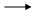 
Мемлекеттік статистика органдары құпиялығына кепілдік береді.
Конфиденциальность гарантируется органами государственной статистики.
Ведомстволық статистикалық байқаудың статистикалық нысаны
Статистическая форма ведомственного статистического наблюдения
Мемлекеттік статистика органдары құпиялығына кепілдік береді.
Конфиденциальность гарантируется органами государственной статистики.
Ведомстволық статистикалық байқаудың статистикалық нысаны
Статистическая форма ведомственного статистического наблюдения
Мемлекеттік статистика органдары құпиялығына кепілдік береді.
Конфиденциальность гарантируется органами государственной статистики.
Ведомстволық статистикалық байқаудың статистикалық нысаны
Статистическая форма ведомственного статистического наблюдения
Қазақстан Республикасы Статистика агенттігі Төрағасының 2012 жылғы 15 қарашадағы № 283 бұйрығына 7-қосымша
Қазақстан Республикасы Статистика агенттігі Төрағасының 2012 жылғы 15 қарашадағы № 283 бұйрығына 7-қосымша
Қазақстан Республикасы Статистика агенттігі Төрағасының 2012 жылғы 15 қарашадағы № 283 бұйрығына 7-қосымша
Қазақстан Республикасы Статистика агенттігі Төрағасының 2012 жылғы 15 қарашадағы № 283 бұйрығына 7-қосымша
Мемлекеттік статистика органдары құпиялығына кепілдік береді.
Конфиденциальность гарантируется органами государственной статистики.
Ведомстволық статистикалық байқаудың статистикалық нысаны
Статистическая форма ведомственного статистического наблюдения
Мемлекеттік статистика органдары құпиялығына кепілдік береді.
Конфиденциальность гарантируется органами государственной статистики.
Ведомстволық статистикалық байқаудың статистикалық нысаны
Статистическая форма ведомственного статистического наблюдения
Мемлекеттік статистика органдары құпиялығына кепілдік береді.
Конфиденциальность гарантируется органами государственной статистики.
Ведомстволық статистикалық байқаудың статистикалық нысаны
Статистическая форма ведомственного статистического наблюдения
Приложение 7 к приказу Председателя Агентства Республики Казахстан по статистике от 15 октября 2012 года № 283
Приложение 7 к приказу Председателя Агентства Республики Казахстан по статистике от 15 октября 2012 года № 283
Приложение 7 к приказу Председателя Агентства Республики Казахстан по статистике от 15 октября 2012 года № 283
Приложение 7 к приказу Председателя Агентства Республики Казахстан по статистике от 15 октября 2012 года № 283
Қазақстан Республикасының Ұлттық Банкіне ұсынылады.
Представляется Национальному Банку Республики Казахстан.
Қазақстан Республикасының Ұлттық Банкіне ұсынылады.
Представляется Национальному Банку Республики Казахстан.
Қазақстан Республикасының Ұлттық Банкіне ұсынылады.
Представляется Национальному Банку Республики Казахстан.
Қазақстан Республикасының Ұлттық Банкіне ұсынылады.
Представляется Национальному Банку Республики Казахстан.
Қазақстан Республикасының Ұлттық Банкіне ұсынылады.
Представляется Национальному Банку Республики Казахстан.
Қазақстан Республикасының Ұлттық Банкіне ұсынылады.
Представляется Национальному Банку Республики Казахстан.
Қазақстан Республикасының Ұлттық Банкіне ұсынылады.
Представляется Национальному Банку Республики Казахстан.
Қазақстан Республикасының Ұлттық Банкіне ұсынылады.
Представляется Национальному Банку Республики Казахстан.
Қазақстан Республикасының Ұлттық Банкіне ұсынылады.
Представляется Национальному Банку Республики Казахстан.
Статистикалық нысанды www.nationalbank.kz, www.stat.gov.kz сайтынан алуға болады.
Статистическую форму можно получить на сайте www.nationalbank.kz, www.stat.gov.kz.
Статистикалық нысанды www.nationalbank.kz, www.stat.gov.kz сайтынан алуға болады.
Статистическую форму можно получить на сайте www.nationalbank.kz, www.stat.gov.kz.
Статистикалық нысанды www.nationalbank.kz, www.stat.gov.kz сайтынан алуға болады.
Статистическую форму можно получить на сайте www.nationalbank.kz, www.stat.gov.kz.
Статистикалық нысанды www.nationalbank.kz, www.stat.gov.kz сайтынан алуға болады.
Статистическую форму можно получить на сайте www.nationalbank.kz, www.stat.gov.kz.
Статистикалық нысанды www.nationalbank.kz, www.stat.gov.kz сайтынан алуға болады.
Статистическую форму можно получить на сайте www.nationalbank.kz, www.stat.gov.kz.
Статистикалық нысанды www.nationalbank.kz, www.stat.gov.kz сайтынан алуға болады.
Статистическую форму можно получить на сайте www.nationalbank.kz, www.stat.gov.kz.
Статистикалық нысанды www.nationalbank.kz, www.stat.gov.kz сайтынан алуға болады.
Статистическую форму можно получить на сайте www.nationalbank.kz, www.stat.gov.kz.
Статистикалық нысанды www.nationalbank.kz, www.stat.gov.kz сайтынан алуға болады.
Статистическую форму можно получить на сайте www.nationalbank.kz, www.stat.gov.kz.
Статистикалық нысанды www.nationalbank.kz, www.stat.gov.kz сайтынан алуға болады.
Статистическую форму можно получить на сайте www.nationalbank.kz, www.stat.gov.kz.
Мемлекеттік статистиканың тиісті органдарына дәйексіз деректерді ұсыну және алғашқы статистикалық деректерді тапсырмау "Әкімшілік құқық бұзушылық туралы" Қазақстан Республикасы Кодексінің 497-бабында көзделген әкімшілік құқық бұзушылықтар болып табылады.
Представление недостоверных и непредставление первичных статистических данных в соответствующие органы государственной статистики являются административными правонарушениями, предусмотренными статьей 497 Кодекса Республики Казахстан "Об административных правонарушениях".
Мемлекеттік статистиканың тиісті органдарына дәйексіз деректерді ұсыну және алғашқы статистикалық деректерді тапсырмау "Әкімшілік құқық бұзушылық туралы" Қазақстан Республикасы Кодексінің 497-бабында көзделген әкімшілік құқық бұзушылықтар болып табылады.
Представление недостоверных и непредставление первичных статистических данных в соответствующие органы государственной статистики являются административными правонарушениями, предусмотренными статьей 497 Кодекса Республики Казахстан "Об административных правонарушениях".
Мемлекеттік статистиканың тиісті органдарына дәйексіз деректерді ұсыну және алғашқы статистикалық деректерді тапсырмау "Әкімшілік құқық бұзушылық туралы" Қазақстан Республикасы Кодексінің 497-бабында көзделген әкімшілік құқық бұзушылықтар болып табылады.
Представление недостоверных и непредставление первичных статистических данных в соответствующие органы государственной статистики являются административными правонарушениями, предусмотренными статьей 497 Кодекса Республики Казахстан "Об административных правонарушениях".
Мемлекеттік статистиканың тиісті органдарына дәйексіз деректерді ұсыну және алғашқы статистикалық деректерді тапсырмау "Әкімшілік құқық бұзушылық туралы" Қазақстан Республикасы Кодексінің 497-бабында көзделген әкімшілік құқық бұзушылықтар болып табылады.
Представление недостоверных и непредставление первичных статистических данных в соответствующие органы государственной статистики являются административными правонарушениями, предусмотренными статьей 497 Кодекса Республики Казахстан "Об административных правонарушениях".
Мемлекеттік статистиканың тиісті органдарына дәйексіз деректерді ұсыну және алғашқы статистикалық деректерді тапсырмау "Әкімшілік құқық бұзушылық туралы" Қазақстан Республикасы Кодексінің 497-бабында көзделген әкімшілік құқық бұзушылықтар болып табылады.
Представление недостоверных и непредставление первичных статистических данных в соответствующие органы государственной статистики являются административными правонарушениями, предусмотренными статьей 497 Кодекса Республики Казахстан "Об административных правонарушениях".
Мемлекеттік статистиканың тиісті органдарына дәйексіз деректерді ұсыну және алғашқы статистикалық деректерді тапсырмау "Әкімшілік құқық бұзушылық туралы" Қазақстан Республикасы Кодексінің 497-бабында көзделген әкімшілік құқық бұзушылықтар болып табылады.
Представление недостоверных и непредставление первичных статистических данных в соответствующие органы государственной статистики являются административными правонарушениями, предусмотренными статьей 497 Кодекса Республики Казахстан "Об административных правонарушениях".
Мемлекеттік статистиканың тиісті органдарына дәйексіз деректерді ұсыну және алғашқы статистикалық деректерді тапсырмау "Әкімшілік құқық бұзушылық туралы" Қазақстан Республикасы Кодексінің 497-бабында көзделген әкімшілік құқық бұзушылықтар болып табылады.
Представление недостоверных и непредставление первичных статистических данных в соответствующие органы государственной статистики являются административными правонарушениями, предусмотренными статьей 497 Кодекса Республики Казахстан "Об административных правонарушениях".
Мемлекеттік статистиканың тиісті органдарына дәйексіз деректерді ұсыну және алғашқы статистикалық деректерді тапсырмау "Әкімшілік құқық бұзушылық туралы" Қазақстан Республикасы Кодексінің 497-бабында көзделген әкімшілік құқық бұзушылықтар болып табылады.
Представление недостоверных и непредставление первичных статистических данных в соответствующие органы государственной статистики являются административными правонарушениями, предусмотренными статьей 497 Кодекса Республики Казахстан "Об административных правонарушениях".
Мемлекеттік статистиканың тиісті органдарына дәйексіз деректерді ұсыну және алғашқы статистикалық деректерді тапсырмау "Әкімшілік құқық бұзушылық туралы" Қазақстан Республикасы Кодексінің 497-бабында көзделген әкімшілік құқық бұзушылықтар болып табылады.
Представление недостоверных и непредставление первичных статистических данных в соответствующие органы государственной статистики являются административными правонарушениями, предусмотренными статьей 497 Кодекса Республики Казахстан "Об административных правонарушениях".
Статистикалық нысан коды 7561202
Код статистической формы7561202
Статистикалық нысан коды 7561202
Код статистической формы7561202
Статистикалық нысан коды 7561202
Код статистической формы7561202
Экономика секторлары бойынша талаптар мен міндеттемелер туралы есеп
Отчет о требованиях и обязательствах по секторам экономики
Экономика секторлары бойынша талаптар мен міндеттемелер туралы есеп
Отчет о требованиях и обязательствах по секторам экономики
Экономика секторлары бойынша талаптар мен міндеттемелер туралы есеп
Отчет о требованиях и обязательствах по секторам экономики
Экономика секторлары бойынша талаптар мен міндеттемелер туралы есеп
Отчет о требованиях и обязательствах по секторам экономики
Экономика секторлары бойынша талаптар мен міндеттемелер туралы есеп
Отчет о требованиях и обязательствах по секторам экономики
Экономика секторлары бойынша талаптар мен міндеттемелер туралы есеп
Отчет о требованиях и обязательствах по секторам экономики
СО
СО
СО
Экономика секторлары бойынша талаптар мен міндеттемелер туралы есеп
Отчет о требованиях и обязательствах по секторам экономики
Экономика секторлары бойынша талаптар мен міндеттемелер туралы есеп
Отчет о требованиях и обязательствах по секторам экономики
Экономика секторлары бойынша талаптар мен міндеттемелер туралы есеп
Отчет о требованиях и обязательствах по секторам экономики
Экономика секторлары бойынша талаптар мен міндеттемелер туралы есеп
Отчет о требованиях и обязательствах по секторам экономики
Экономика секторлары бойынша талаптар мен міндеттемелер туралы есеп
Отчет о требованиях и обязательствах по секторам экономики
Экономика секторлары бойынша талаптар мен міндеттемелер туралы есеп
Отчет о требованиях и обязательствах по секторам экономики
Тоқсандық
Квартальная
Тоқсандық
Квартальная
Тоқсандық
Квартальная
Есептік кезең
Отчетный период
тоқсан
квартал
жыл
год
Сақтандыру (қайта сақтандыру) ұйымдары ұсынады.
Представляют страховые (перестраховочные) организации.
Сақтандыру (қайта сақтандыру) ұйымдары ұсынады.
Представляют страховые (перестраховочные) организации.
Сақтандыру (қайта сақтандыру) ұйымдары ұсынады.
Представляют страховые (перестраховочные) организации.
Сақтандыру (қайта сақтандыру) ұйымдары ұсынады.
Представляют страховые (перестраховочные) организации.
Сақтандыру (қайта сақтандыру) ұйымдары ұсынады.
Представляют страховые (перестраховочные) организации.
Сақтандыру (қайта сақтандыру) ұйымдары ұсынады.
Представляют страховые (перестраховочные) организации.
Сақтандыру (қайта сақтандыру) ұйымдары ұсынады.
Представляют страховые (перестраховочные) организации.
Сақтандыру (қайта сақтандыру) ұйымдары ұсынады.
Представляют страховые (перестраховочные) организации.
Сақтандыру (қайта сақтандыру) ұйымдары ұсынады.
Представляют страховые (перестраховочные) организации.
Ұсыну мерзімі – есепті кезеңнен кейінгі айдың 25-не (қоса алғанда) дейін
Срок представления – не позднее 25 числа месяца после отчетного периода
Ұсыну мерзімі – есепті кезеңнен кейінгі айдың 25-не (қоса алғанда) дейін
Срок представления – не позднее 25 числа месяца после отчетного периода
Ұсыну мерзімі – есепті кезеңнен кейінгі айдың 25-не (қоса алғанда) дейін
Срок представления – не позднее 25 числа месяца после отчетного периода
Ұсыну мерзімі – есепті кезеңнен кейінгі айдың 25-не (қоса алғанда) дейін
Срок представления – не позднее 25 числа месяца после отчетного периода
Ұсыну мерзімі – есепті кезеңнен кейінгі айдың 25-не (қоса алғанда) дейін
Срок представления – не позднее 25 числа месяца после отчетного периода
Ұсыну мерзімі – есепті кезеңнен кейінгі айдың 25-не (қоса алғанда) дейін
Срок представления – не позднее 25 числа месяца после отчетного периода
Ұсыну мерзімі – есепті кезеңнен кейінгі айдың 25-не (қоса алғанда) дейін
Срок представления – не позднее 25 числа месяца после отчетного периода
Ұсыну мерзімі – есепті кезеңнен кейінгі айдың 25-не (қоса алғанда) дейін
Срок представления – не позднее 25 числа месяца после отчетного периода
Ұсыну мерзімі – есепті кезеңнен кейінгі айдың 25-не (қоса алғанда) дейін
Срок представления – не позднее 25 числа месяца после отчетного периода
БСН коды
Код БИН
Көрсеткіштің атауы
Жол коды
Барлығы (есепті кезеңнің аяғындағы)
Оның ішінде
Оның ішінде
Көрсеткіштің атауы
Жол коды
Барлығы (есепті кезеңнің аяғындағы)
ұлттық валютада
шетел валютасында
А
Б
1
2
3
Ақша және ақша баламалары
1
Кассадағы қолма-қол ақша
1.15.01
Жолдағы ақша
1.15.02
Басқа депозиттік ұйымдардағы ағымдағы шоттардағы ақша
1.14.03
Басқа қаржы ұйымдарындағы ағымдағы шоттардағы ақша
1.15.04
Резидент еместердегі ағымдағы шоттардағы ақша
1.20.05
Басқа депозиттік ұйымдардағы жинақ шоттарындағы ақша
1.14.06
Басқа қаржы ұйымдарындағы жинақ шоттарындағы ақша
1.15.07
Резидент еместердегі жинақ шоттарындағы ақша
1.20.08
Басқа депозиттік ұйымдардағы басқа да ақша қаражаты
1.14.09
Басқа қаржы ұйымдарындағы басқа да ақша қаражаты
1.15.10
Резидент еместердегі басқа да ақша қаражаты
1.20.11
Орналастырылған салымдар (құнсыздануға арналған резервтерді шегергенде)
2
Басқа депозиттік ұйымдарда бір түнге орналастырылған қысқа мерзімді салымдар
2.14.01
Басқа қаржы ұйымдарында бір түнге орналастырылған қысқа мерзімді салымдар
2.15.02
Резидент еместерде бір түнге орналастырылған қысқа мерзімді салымдар
2.20.03
Басқа депозиттік ұйымдарда орналастырылған қысқа мерзімді талап етілгенге дейінгі салымдар 
2.14.04
Басқа қаржы ұйымдарында орналастырылған қысқа мерзімді талап етілгенге дейінгі салымдар
2.15.05
Резидент еместерде орналастырылған қысқа мерзімді талап етілгенге дейінгі салымдар
2.20.06
Басқа депозиттік ұйымдарда орналастырылған қысқа мерзімді салымдар
2.14.07
Басқа қаржы ұйымдарында орналастырылған қысқа мерзімді салымдар
2.15.08
Резидент еместерде орналастырылған қысқа мерзімді салымдар
2.20.09
Басқа депозиттік ұйымдарда орналастырылған қысқа мерзімді шартты салымдар
2.14.10
Басқа қаржы ұйымдарында орналастырылған қысқа мерзімді шартты салымдар
2.15.11
Резидент еместерде орналастырылған қысқа мерзімді шартты салымдар
2.20.12
Басқа депозиттік ұйымдарда орналастырылған басқа да қысқа мерзімді салымдар
2.14.13
Басқа қаржы ұйымдарында орналастырылған басқа да қысқа мерзімді салымдар
2.15.14
Резидент еместерде орналастырылған басқа да қысқа мерзімді салымдар
2.20.15
Басқа депозиттік ұйымдарда орналастырылған ұзақ мерзімді салымдар
2.14.16
Басқа қаржы ұйымдарында орналастырылған ұзақ мерзімді салымдар
2.15.17
Резидент еместерде орналастырылған ұзақ мерзімді салымдар
2.20.18
Басқа депозиттік ұйымдарда орналастырылған ұзақ мерзімді шартты салымдар
2.14.19
Басқа қаржы ұйымдарында орналастырылған ұзақ мерзімді шартты салымдар
2.15.20
Резидент еместерде орналастырылған ұзақ мерзімді шартты салымдар
2.20.21
Басқа депозиттік ұйымдарда орналастырылған басқа да ұзақ мерзімді салымдар
2.14.22
Басқа қаржы ұйымдарында орналастырылған басқа да ұзақ мерзімді салымдар
2.15.23
Резидент еместерде орналастырылған басқа да ұзақ мерзімді салымдар
2.20.24
Минус: құнсыздануға арналған резервтер
2.1
Өзгеруі пайда немесе зиян құрамында көрсетілетін әділ құны бойынша бағаланатын бағалы қағаздар
3
Қазақстан Республикасының Үкіметі шығарған бағалы қағаздар
3.11.01
Өңірлік және жергілікті басқару органдары шығарған бағалы қағаздар
3.12.02
Орталық (ұлттық) банк шығарған бағалы қағаздар
3.13.03
Басқа депозиттік ұйымдар шығарған бағалы қағаздар
3.14.04
Басқа қаржы ұйымдары шығарған бағалы қағаздар
3.15.05
Мемлекеттік қаржылық емес ұйымдар шығарған бағалы қағаздар
3.16.06
Мемлекеттік емес қаржылық емес ұйымдар шығарған бағалы қағаздар
3.17.07
Үй шаруашылықтарына қызмет көрсететін коммерциялық емес ұйымдар шығарған бағалы қағаздар
3.18.08
Резидент еместер шығарған бағалы қағаздар
3.20.09
Сату үшін қолда бар бағалы қағаздар (құнсыздануға арналған резервтерді шегергенде)
4
Қазақстан Республикасының Үкіметі шығарған бағалы қағаздар
4.11.01
Өңірлік және жергілікті басқару органдары шығарған бағалы қағаздар
4.12.02
Орталық (ұлттық) банк шығарған бағалы қағаздар
4.13.03
Басқа депозиттік ұйымдар шығарған бағалы қағаздар
4.14.04
Басқа қаржы ұйымдары шығарған бағалы қағаздар
4.15.05
Мемлекеттік қаржылық емес ұйымдар шығарған бағалы қағаздар
4.16.06
Мемлекеттік емес қаржылық емес ұйымдар шығарған бағалы қағаздар
4.17.07
Үй шаруашылықтарына қызмет көрсететін коммерциялық емес ұйымдар шығарған бағалы қағаздар
4.18.08
Резидент еместер шығарған бағалы қағаздар
4.20.09
Минус: құнсыздануға арналған резервтер
4.1
"Кері РЕПО"операциялары
5
Қазақстан Республикасының Үкіметімен "Кері РЕПО" операциялары
5.11.01
Орталық (ұлттық) банкпен "Кері РЕПО" операциялары
5.13.02
Басқа депозиттік ұйымдармен "Кері РЕПО" операциялары
5.14.03
Басқа қаржы ұйымдарымен "Кері РЕПО" операциялары 
5.15.04
Мемлекеттік қаржылық емес ұйымдармен "Кері РЕПО" операциялары
5.16.05
Мемлекеттік емес қаржылық емес ұйымдармен "Кері РЕПО" операциялары
5.17.06
Үй шаруашылықтарына қызмет көрсететін коммерциялық емес ұйымдармен "Кері РЕПО" операциялары
5.18.07
Үй шаруашылықтарымен "Кері РЕПО" операциялары
5.19.08
Резидент еместермен "Кері РЕПО" операциялары
5.20.09
Қазақстан Республикасының Үкіметімен бағалы қағаздармен "Кері РЕПО" операциялары бойынша сыйақы түріндегі есептелген кірістер
5.11.10
Қазақстан Республикасының орталық (ұлттық) банкімен бағалы қағаздармен "Кері РЕПО" операциялары бойынша сыйақы түріндегі есептелген кірістер
5.13.11
Басқа депозиттік ұйымдармен бағалы қағаздармен "Кері РЕПО" операциялары бойынша сыйақы түріндегі есептелген кірістер
5.14.12
Басқа қаржы ұйымдарымен бағалы қағаздармен "Кері РЕПО" операциялары бойынша сыйақы түріндегі есептелген кірістер
5.15.13
Мемлекеттік қаржылық емес ұйымдармен бағалы қағаздармен "Кері РЕПО" операциялары бойынша сыйақы түріндегі есептелген кірістер
5.16.14
Мемлекеттік емес қаржылық емес ұйымдармен бағалы қағаздармен "Кері РЕПО" операциялары бойынша сыйақы түріндегі есептелген кірістер
5.17.15
Үй шаруашылықтарына қызмет көрсететін коммерциялық емес ұйымдармен бағалы қағаздармен "Кері РЕПО" операциялары бойынша сыйақы түріндегі есептелген кірістер
5.18.16
Үй шаруашылықтарымен бағалы қағаздармен "Кері РЕПО" операциялары бойынша сыйақы түріндегі есептелген кірістер
5.19.17
Резидент еместермен бағалы қағаздармен "Кері РЕПО" операциялары бойынша сыйақы түріндегі есептелген кірістер
5.20.18
Тазартылған бағалы металдар
6
Басқа депозиттік ұйымдардағы тазартылған бағалы металдар
6.14.01
Жолдағы тазартылған бағалы металдар
6.15.02
Басқа депозиттік ұйымдардағы металл шоттарда орналастырылған тазартылған бағалы металдар
6.14.03
Туынды құралдар
7
Қазақстан Республикасының Үкіметімен туынды құралдармен операциялар
7.11.01
Өңірлік және жергілікті басқару органдарымен туынды құралдармен операциялар
7.12.02
Орталық (ұлттық) банкпен туынды құралдармен операциялар
7.13.03
Басқа депозиттік ұйымдармен туынды құралдармен операциялар
7.14.04
Басқа қаржы ұйымдарымен туынды құралдармен операциялар
7.15.05
Мемлекеттік қаржылық емес ұйымдармен туынды құралдармен операциялар
7.16.06
Мемлекеттік емес қаржылық емес ұйымдармен туынды құралдармен операциялар
7.17.07
Үй шаруашылықтарына қызмет көрсететін коммерциялық емес ұйымдармен туынды құралдармен операциялар
7.18.08
Үй шаруашылықтарымен туынды құралдармен операциялар
7.19.09
Резидент еместермен туынды құралдармен операциялар
7.20.10
Еңбек сіңірілмеген сыйлықақылар бойынша қайта сақтандыру активтері (құнсыздануға арналған резервтерді шегергенде)
8
Қазақстан Республикасының Үкіметінен түскен еңбек сіңірілмеген сыйлықақылар бойынша қайта сақтандыру активтері
8.11.01
Өңірлік және жергілікті басқару органдарынан түскен еңбек сіңірілмеген сыйлықақылар бойынша қайта сақтандыру активтері
8.12.02
Орталық (ұлттық) банктен түскен еңбек сіңірілмеген сыйлықақылар бойынша қайта сақтандыру активтері
8.13.03
Басқа депозиттік ұйымдардан түскен еңбек сіңірілмеген сыйлықақылар бойынша қайта сақтандыру активтері
8.14.04
Басқа қаржы ұйымдарынан түскен еңбек сіңірілмеген сыйлықақылар бойынша қайта сақтандыру активтері
8.15.05
Мемлекеттік қаржылық емес ұйымдардан түскен еңбек сіңірілмеген сыйлықақылар бойынша қайта сақтандыру активтері
8.16.06
Мемлекеттік емес қаржылық емес ұйымдардан түскен еңбек сіңірілмеген сыйлықақылар бойынша қайта сақтандыру активтері
8.17.07
Үй шаруашылықтарына қызмет көрсететін коммерциялық емес ұйымдардан түскен еңбек сіңірілмеген сыйлықақылар бойынша қайта сақтандыру активтері
8.18.08
Үй шаруашылықтарынан түскен еңбек сіңірілмеген сыйлықақылар бойынша қайта сақтандыру активтері
8.19.09
Резидент еместерден түскен еңбек сіңірілмеген сыйлықақылар бойынша қайта сақтандыру активтері
8.20.10
Минус: құнсыздануға арналған резервтер 
8.1
Болған, бірақ мәлімделмеген шығындар бойынша қайта сақтандыру активтері (құнсыздануға арналған резервтерді шегергенде)
9
Қазақстан Республикасының Үкіметінен түскен болған, бірақ мәлімделмеген шығындар қайта сақтандыру активтері
9.11.01
Өңірлік және жергілікті басқару органдарынан түскен болған, бірақ мәлімделмеген шығындар қайта сақтандыру активтері
9.12.02
Орталық (ұлттық) банктен түскен болған, бірақ мәлімделмеген шығындар қайта сақтандыру активтері
9.13.03
Басқа депозиттік ұйымдардан түскен болған, бірақ мәлімделмеген шығындар қайта сақтандыру активтері
9.14.04
Басқа қаржы ұйымдарынан түскен болған, бірақ мәлімделмеген шығындар қайта сақтандыру активтері
9.15.05
Мемлекеттік қаржылық емес ұйымдардан түскен болған, бірақ мәлімделмеген шығындар қайта сақтандыру активтері
9.16.06
Мемлекеттік емес қаржылық емес ұйымдардан түскен болған, бірақ мәлімделмеген шығындар қайта сақтандыру активтері
9.17.07
Үй шаруашылықтарына қызмет көрсететін коммерциялық емес ұйымдардан түскен болған, бірақ мәлімделмеген шығындар қайта сақтандыру активтері
9.18.08
Үй шаруашылықтарынан түскен болған, бірақ мәлімделмеген шығындар қайта сақтандыру активтері
9.19.09
Резидент еместерден түскен болған, бірақ мәлімделмеген шығындар қайта сақтандыру активтері
9.20.10
Минус: құнсыздануға арналған резервтер 
9.1
Өмірді сақтандыру (қайта сақтандыру) шарттары бойынша болмаған зияндар бойынша қайта сақтандыру активтері (құнсыздануға арналған резервтерді шегергенде)
10
Үй шаруашылықтарының өмірді сақтандыру (қайта сақтандыру) шарттары бойынша болмаған зияндар бойынша қайта сақтандыру активтері
10.19.01
Резидент еместердің өмірді сақтандыру (қайта сақтандыру) шарттары бойынша болмаған зияндар бойынша қайта сақтандыру активтері
10.20.02
Минус: құнсыздануға арналған резервтер
10.1
Аннуитет шарттары бойынша болмаған зияндар бойынша қайта сақтандыру активтері (құнсыздануға арналған резервтерді шегергенде)
11
Аннуитет шарттары бойынша болмаған зияндар бойынша қайта сақтандыру активтері (үй шаруашылықтары)
11.19.01
Аннуитет шарттары бойынша болмаған зияндар бойынша қайта сақтандыру активтері (резидент еместер)
11.20.02
Минус: құнсыздануға арналған резервтер
11.1
Мәлімделген, бірақ реттелмеген зияндар бойынша қайта сақтандыру активтері (құнсыздануға арналған резервтерді шегергенде)
12
Қазақстан Республикасы Үкіметінен мәлімделген, бірақ реттелмеген зияндар бойынша қайта сақтандыру активтері
12.11.01
Аймақтық және жергілікті басқару органдарынан мәлімделген, бірақ реттелмеген зияндар бойынша қайта сақтандыру активтері
12.12.02
Орталық (ұлттық) банктен мәлімделген, бірақ реттелмеген зияндар бойынша қайта сақтандыру активтері
12.13.03
Басқа депозиттік ұйымдардан мәлімделген, бірақ реттелмеген зияндар бойынша қайта сақтандыру активтері
12.14.04
Басқа қаржы ұйымдарынан мәлімделген, бірақ реттелмеген зияндар бойынша қайта сақтандыру активтері
12.15.05
Мемлекеттік қаржылық емес ұйымдардан мәлімделген, бірақ реттелмеген зияндар бойынша қайта сақтандыру активтері
12.16.06
Мемлекеттік емес қаржылық емес ұйымдардан мәлімделген, бірақ реттелмеген зияндар бойынша қайта сақтандыру активтері
12.17.07
Үй шаруашылықтарына қызмет көрсететін коммерциялық емес ұйымдардан мәлімделген, бірақ реттелмеген зияндар бойынша қайта сақтандыру активтері
12.18.08
Үй шаруашылықтарынан мәлімделген, бірақ реттелмеген зияндар бойынша қайта сақтандыру активтері
12.19.09
Резидент еместерден мәлімделген, бірақ реттелмеген зияндар бойынша қайта сақтандыру активтері
12.20.10
Минус: құнсыздануға арналған резервтер
12.1
Қосымша резервтер бойынша қайта сақтандыру активтері (құнсыздануға арналған резервтерді шегергенде)
13
Сақтандырушылардан (қайта сақтандырушылардан) және делдалдардан алуға сақтандыру сыйлықақылары (құнсыздануға арналған резервтерді шегергенде)
14
Қазақстан Республикасы Үкіметінен алуға сақтандыру сыйлықақылары 
14.11.01
Аймақтық және жергілікті басқару органдарынан алуға сақтандыру сыйлықақылары
14.12.02
Орталық (ұлттық) банктен алуға сақтандыру сыйлықақылары
14.13.03
Басқа депозиттік ұйымдардан алуға сақтандыру сыйлықақылары
14.14.04
Басқа қаржы ұйымдарынан алуға сақтандыру сыйлықақылары
14.15.05
Мемлекеттік қаржылық емес ұйымдардан алуға сақтандыру сыйлықақылары
14.16.06
Мемлекеттік емес қаржылық емес ұйымдардан алуға сақтандыру сыйлықақылары
14.17.07
Үй шаруашылықтарына қызмет көрсететін коммерциялық емес ұйымдардан алуға сақтандыру сыйлықақылары
14.18.08
Үй шаруашылықтарынан алуға сақтандыру сыйлықақылары
14.19.09
Резидент еместерден алуға сақтандыру сыйлықақылары
14.20.10
Минус: құнсыздануға арналған резервтер
14.1
Қайта сақтандыру бойынша есептелген комиссиялық кірістер
15
Басқа қаржы ұйымдарынан қайта сақтандыру бойынша есептелген комиссиялық (оның ішінде мерзімі өткен) кірістер 
15.15.01
Резидент еместерден қайта сақтандыру бойынша есептелген комиссиялық (оның ішінде мерзімі өткен) кірістер
15.20.02
Сақтандыру брокерлерінің (басқа қаржы ұйымдары) есептелген комиссиялық кірістері
15.15.03
Сақтандыру брокерлерінің (мемлекеттік қаржылық емес ұйымдар) есептелген комиссиялық кірістері
15.16.04
Сақтандыру брокерлерінің (мемлекеттік емес қаржылық емес ұйымдар) есептелген комиссиялық кірістері
15.17.05
Сақтандыру брокерлерінің (резидент еместер) есептелген комиссиялық кірістері
15.20.06
Қазақстан Республикасы Үкіметінен басқа да комиссиялық (оның ішінде мерзімі өткен) кірістер
15.11.07
Аймақтық және жергілікті басқару органдарынан басқа да комиссиялық (оның ішінде мерзімі өткен) кірістер
15.12.08
Орталық (ұлттық) банктен басқа да комиссиялық (оның ішінде мерзімі өткен) кірістер
15.13.09
Басқа депозиттік ұйымдардан басқа да комиссиялық (оның ішінде мерзімі өткен) кірістер
15.14.10
Басқа қаржы ұйымдарынан басқа да комиссиялық (оның ішінде мерзімі өткен) кірістер
15.15.11
Мемлекеттік қаржылық емес ұйымдардан басқа да комиссиялық (оның ішінде мерзімі өткен) кірістер
15.16.12
Мемлекеттік емес қаржылық емес ұйымдардан басқа да комиссиялық (оның ішінде мерзімі өткен) кірістер
15.17.13
Үй шаруашылықтарына қызмет көрсететін коммерциялық емес ұйымдардан басқа да комиссиялық (оның ішінде мерзімі өткен) кірістер
15.18.14
Үй шаруашылықтарынан басқа да комиссиялық (оның ішінде мерзімі өткен) кірістер
15.19.15
Резидент еместерден басқа да комиссиялық (оның ішінде мерзімі өткен) кірістер
15.20.16
Басқа дебиторлық берешек (құнсыздануға арналған резервтерді шегергенде)
16
Сатып алушылар мен тапсырыс берушілердің берешегі (Қазақстан Республикасының Үкіметі)
16.11.01
Сатып алушылар мен тапсырыс берушілердің берешегі (аймақтық және жергілікті басқару органдары)
16.12.02
Сатып алушылар мен тапсырыс берушілердің берешегі (басқа депозиттік ұйымдар)
16.14.03
Сатып алушылар мен тапсырыс берушілердің берешегі (басқа қаржы ұйымдары)
16.15.04
Сатып алушылар мен тапсырыс берушілердің берешегі (мемлекеттік қаржылық емес ұйымдар)
16.16.05
Сатып алушылар мен тапсырыс берушілердің берешегі (мемлекеттік емес қаржылық емес ұйымдар)
16.17.06
Сатып алушылар мен тапсырыс берушілердің берешегі (үй шаруашылықтарына қызмет көрсететін коммерциялық емес ұйымдар)
16.18.07
Сатып алушылар мен тапсырыс берушілердің берешегі (үй шаруашылықтары)
16.19.08
Сатып алушылар мен тапсырыс берушілердің берешегі (резидент емес)
16.20.09
Еншілес (тәуелсіз) ұйымдардың берешегі (басқа депозиттік ұйымдар)
16.04.10
Еншілес (тәуелсіз) ұйымдардың берешегі (басқа қаржы ұйымдары)
16.05.11
Еншілес (тәуелсіз) ұйымдардың берешегі (мемлекеттік қаржылық емес ұйымдар)
16.06.12
Еншілес (тәуелсіз) ұйымдардың берешегі (мемлекеттік емес қаржылық емес ұйымдар)
16.07.13
Еншілес (тәуелсіз) ұйымдардың берешегі (үй шаруашылықтарына қызмет көрсететін коммерциялық емес ұйымдар)
16.08.14
Еншілес (тәуелсіз) ұйымдардың берешегі (резидент еместер)
16.20.15
Қазақстан Республикасы Үкіметінің жалға алу бойынша берешегі 
16.11.16
Аймақтық және жергілікті басқару органдарының жалға алу бойынша берешегі
16.12.17
Орталық (ұлттық) банктің жалға алу бойынша берешегі
16.13.18
Басқа депозиттік ұйымдардың жалға алу бойынша берешегі
16.14.19
Басқа қаржы ұйымдарының жалға алу бойынша берешегі 
16.15.20
Мемлекеттік қаржылық емес ұйымдардың жалға алу бойынша берешегі 
16.16.21
Мемлекеттік емес қаржылық емес ұйымдардың жалға алу бойынша берешегі 
16.17.22
Үй шаруашылықтарына қызмет көрсететін коммерциялық емес ұйымдардың жалға алу бойынша берешегі 
16.18.23
Үй шаруашылықтарының жалға алу бойынша берешегі 
16.19.24
Резидент еместердің жалға алу бойынша берешегі
16.20.25
Қазақстан Республикасы Үкіметінен алуға сыйақы
16.11.26
Аймақтық және жергілікті басқару органдарынан алуға сыйақы
16.12.27
Басқа депозиттік ұйымдардан алуға сыйақы
16.14.28
Басқа қаржы ұйымдарынан алуға сыйақы
16.15.29
Мемлекеттік қаржылық емес ұйымдардан алуға сыйақы
16.16.30
Мемлекеттік емес қаржылық емес ұйымдардан алынатын сыйақы
16.17.31
Үй шаруашылықтарына қызмет көрсететін коммерциялық емес ұйымдардан алуға сыйақы
16.18.32
Үй шаруашылықтарынан алуға сыйақы
16.19.33
Резидент еместерден алуға сыйақы
16.20.34
Брокерлермен есеп айырысулар (басқа депозиттік ұйымдар)
16.14.35
Брокерлермен есеп айырысулар (басқа қаржы ұйымдары)
16.15.36
Брокерлермен есеп айырысулар (мемлекеттік емес қаржылық емес ұйымдар)
16.17.37
Брокерлермен есеп айырысулар (резидент еместер)
16.20.38
Акционерлермен есеп айырысулар (Қазақстан Республикасының Үкіметі)
16.11.39
Акционерлермен есеп айырысулар (басқа депозиттік ұйымдар)
16.14.40
Акционерлермен есеп айырысулар (басқа қаржы ұйымдары)
16.15.41
Акционерлермен есеп айырысулар (мемлекеттік қаржылық емес ұйымдар)
16.16.42
Акционерлермен есеп айырысулар (мемлекеттік емес қаржылық емес ұйымдар)
16.17.43
Акционерлермен есеп айырысулар (үй шаруашылықтарына қызмет көрсететін коммерциялық емес ұйымдар)
16.18.44
Акционерлермен есеп айырысулар (үй шаруашылықтары)
16.19.45
Акционерлермен есеп айырысулар (резидент еместер)
16.20.46
Қазақстан Республикасы Үкіметінен алынған қарыздар бойынша сыйақыны алдын ала төлеу
16.11.47
Аймақтық және жергілікті басқару органдарынан алынған қарыздар бойынша сыйақыны алдын ала төлеу
16.12.48
Орталық (ұлттық) банктен алынған қарыздар бойынша сыйақыны алдын ала төлеу
16.13.49
Басқа депозиттік ұйымдардан алынған қарыздар бойынша сыйақыны алдын ала төлеу
16.14.50
Басқа қаржы ұйымдарынан алынған қарыздар бойынша сыйақыны алдын ала төлеу
16.15.51
Мемлекеттік қаржылық емес ұйымдардан алынған қарыздар бойынша сыйақыны алдын ала төлеу
16.16.52
Мемлекеттік емес қаржылық емес ұйымдардан алынған қарыздар бойынша сыйақыны алдын ала төлеу
16.17.53
Резидент еместерден алынған қарыздар бойынша сыйақыны алдын ала төлеу
16.20.54
Қазақстан Республикасы Үкіметіне сенімгерлік басқаруға берілген қаржы активтері
16.11.55
Орталық (ұлттық) банкке сенімгерлік басқаруға берілген қаржы активтері
16.13.56
Басқа қаржы ұйымдарына сенімгерлік басқаруға берілген қаржы активтері
16.14.57
Басқа қаржы ұйымдарына сенімгерлік басқаруға берілген қаржы активтері
16.15.58
Резидент еместерге сенімгерлік басқаруға берілген қаржы активтері
16.20.59
Қазақстан Республикасының Үкіметіне есептелген тұрақсыздық айыбы (айыппұл, өсімпұл)
16.11.60
Аймақтық және жергілікті басқару органдарына есептелген тұрақсыздық айыбы (айыппұл, өсімпұл)
16.12.61
Орталық (ұлттық) банкке есептелген тұрақсыздық айыбы (айыппұл, өсімпұл)
16.13.62
Басқа депозиттік ұйымдарға есептелген тұрақсыздық айыбы (айыппұл, өсімпұл)
16.14.63
Басқа қаржы ұйымдарына есептелген тұрақсыздық айыбы (айыппұл, өсімпұл) 
16.15.64
Мемлекеттік қаржылық емес ұйымдарға есептелген тұрақсыздық айыбы (айыппұл, өсімпұл)
16.16.65
Мемлекеттік емес қаржылық емес ұйымдарға есептелген тұрақсыздық айыбы (айыппұл, өсімпұл)
16.17.66
Үй шаруашылықтарына қызмет көрсететін коммерциялық емес ұйымдарға есептелген тұрақсыздық айыбы (айыппұл, өсімпұл)
16.18.67
Үй шаруашылықтарына есептелген тұрақсыздық айыбы (айыппұл, өсімпұл)
16.19.68
Резидент еместерге есептелген тұрақсыздық айыбы (айыппұл, өсімпұл)
16.20.69
Қызметкерлердің және басқа тұлғалардың (резиденттер) берешегі
16.19.70
Қызметкерлердің және басқа тұлғалардың (резидент еместер) берешегі
16.20.71
Келтірілген зиян үшін Қазақстан Республикасының Үкіметіне қойылатын талаптар
16.11.72
Келтірілген зиян үшін өңірлік және жергілікті басқару органдарына қойылатын талаптар
16.12.73
Келтірілген зиян үшін орталық (ұлттық) банкке қойылатын талаптар
16.13.74
Келтірілген зиян үшін депозиттік ұйымдарға қойылатын талаптар
16.14.75
Келтірілген зиян үшін басқа қаржы ұйымдарына қойылатын талаптар
16.15.76
Келтірілген зиян үшін мемлекеттік қаржылық емес ұйымдарға қойылатын талаптар
16.16.77
Келтірілген зиян үшін мемлекеттік емес қаржылық емес ұйымдарға қойылатын талаптар
16.17.78
Келтірілген зиян үшін үй шаруашылықтарына қызмет көрсететін коммерциялық емес ұйымдарға қойылатын талаптар
16.18.79
Келтірілген зиян үшін үй шаруашылықтарына қойылатын талаптар
16.19.80
Келтірілген зиян үшін резидент еместерге қойылатын талаптар
16.20.81
Сақтандырушыларға (қайта сақтандырушыларға) (басқа қаржы ұйымдары) қойылатын талаптар
16.15.82
Сақтандырушыларға (қайта сақтандырушыларға) (резидент еместер) қойылатын талаптар
16.20.83
Басқа қаржы ұйымдарынан алынған вексельдер
16.15.84
Мемлекеттік қаржылық емес ұйымдардан алынған вексельдер
16.16.85
Мемлекеттік емес қаржылық емес ұйымдардан алынған вексельдер
16.17.86
Үй шаруашылықтарына қызмет көрсететін коммерциялық емес ұйымдардан алынған вексельдер
16.18.87
Үй шаруашылықтарынан алынған вексельдер 
16.19.88
Резидент еместерден алынған вексельдер
16.20.89
Қазақстан Республикасының Үкіметіне мүлікті жеткізуге, жұмыстарды орындауға және қызмет көрсетуге берілген аванстар
16.11.90
Өңірлік және жергілікті басқару органдарына мүлікті жеткізуге, жұмыстарды орындауға және қызмет көрсетуге берілген аванстар
16.12.91
Орталық (ұлттық) банкке мүлікті жеткізуге, жұмыстарды орындауға және қызмет көрсетуге берілген аванстар
16.13.92
Басқа депозиттік ұйымдарға мүлікті жеткізуге, жұмыстарды орындауға және қызмет көрсетуге берілген аванстар
16.14.93
Басқа қаржы ұйымдарына мүлікті жеткізуге, жұмыстарды орындауға және қызмет көрсетуге берілген аванстар
16.15.94
Мемлекеттік қаржылық емес ұйымдарға мүлікті жеткізуге, жұмыстарды орындауға және қызмет көрсетуге берілген аванстар
16.16.95
Мемлекеттік емес қаржылық емес ұйымдарға мүлікті жеткізуге, жұмыстарды орындауға және қызмет көрсетуге берілген аванстар
16.17.96
Үй шаруашылықтарына қызмет көрсететін коммерциялық емес ұйымдарға мүлікті жеткізуге, жұмыстарды орындауға және қызмет көрсетуге берілген аванстар
16.18.97
Үй шаруашылықтарына мүлікті жеткізуге, жұмыстарды орындауға және қызмет көрсетуге берілген аванстар
16.19.98
Резидент еместерге мүлікті жеткізуге, жұмыстарды орындауға және қызмет көрсетуге берілген аванстар
16.20.99
Аяқталмаған құрылыс
16.15.100
Қазақстан Республикасының Үкіметіне берілген басқа да аванстар
16.11.101
Өңірлік және жергілікті басқару органдарына берілген басқа да аванстар
16.12.102
Орталық (ұлттық) банкке берілген басқа да аванстар
16.13.103
Басқа депозиттік ұйымдарға берілген басқа да аванстар
16.14.104
Басқа қаржы ұйымдарына берілген басқа да аванстар
16.15.105
Мемлекеттік қаржылық емес ұйымдарға берілген басқа да аванстар
16.16.106
Мемлекеттік емес қаржылық емес ұйымдарға берілген басқа да аванстар
16.17.107
Үй шаруашылықтарына қызмет көрсететін коммерциялық емес ұйымдарға берілген басқа да аванстар
16.18.108
Үй шаруашылықтарына берілген басқа да аванстар
16.19.109
Резидент еместерге берілген басқа да аванстар
16.20.110
Қазақстан Республикасы Үкіметінің басқа да дебиторлық берешегі
16.11.111
Өңірлік және жергілікті басқару органдарының басқа да дебиторлық берешегі
16.12.112
Орталық (ұлттық) банктің басқа да дебиторлық берешегі
16.13.113
Басқа депозиттік ұйымдардың басқа да дебиторлық берешегі
16.14.114
Басқа қаржы ұйымдарының басқа да дебиторлық берешегі
16.15.115
Мемлекеттік қаржылық емес ұйымдардың басқа да дебиторлық берешегі
16.16.116
Мемлекеттік емес қаржылық емес ұйымдардың басқа да дебиторлық берешегі
16.17.117
Үй шаруашылықтарына қызмет көрсететін коммерциялық емес ұйымдардың басқа да дебиторлық берешегі
16.18.118
Үй шаруашылықтарының басқа да дебиторлық берешегі
16.19.119
Резидент еместердің басқа да дебиторлық берешегі
16.20.120
Минус: құнсыздануға резервтер
16.1
Сақтанушыларға берілген қарыздар (құнсыздануға арналған резервтерді шегергенде)
17
Қазақстан Республикасының Үкіметіне берілген қысқа мерзімді қарыздар
17.11.01
Өңірлік және жергілікті басқару органдарына берілген қысқа мерзімді қарыздар
17.12.02
Орталық (ұлттық) банкке берілген қысқа мерзімді қарыздар
17.13.03
Басқа депозиттік ұйымдарға берілген қысқа мерзімді қарыздар
17.14.04
Басқа қаржы ұйымдарына (сақтанушыларға) берілген қысқа мерзімді қарыздар
17.15.05
Мемлекеттік қаржылық емес ұйымдарға (сақтанушыларға) берілген қысқа мерзімді қарыздар
17.16.06
Мемлекеттік емес қаржылық емес ұйымдарға (сақтанушыларға) берілген қысқа мерзімді қарыздар
17.17.07
Үй шаруашылықтарына қызмет көрсететін коммерциялық емес ұйымдарға (сақтанушыларға) берілген қысқа мерзімді қарыздар
17.18.08
Үй шаруашылықтарына (сақтанушыларға) берілген қысқа мерзімді қарыздар 
17.19.09
Резидент еместерге (сақтанушыларға) берілген қысқа мерзімді қарыздар
17.20.10
Қазақстан Республикасының Үкіметіне берілген ұзақ мерзімді қарыздар
17.11.11
Өңірлік және жергілікті басқару органдарына берілген ұзақ мерзімді қарыздар
17.12.12
Орталық (ұлттық) банкке берілген ұзақ мерзімді қарыздар
17.13.13
Басқа депозиттік ұйымдарға берілген ұзақ мерзімді қарыздар
17.14.14
Басқа қаржы ұйымдарына (сақтанушыларға) берілген ұзақ мерзімді қарыздар
17.15.15
Мемлекеттік қаржылық емес ұйымдарға (сақтанушыларға) берілген ұзақ мерзімді қарыздар
17.16.16
Мемлекеттік емес қаржылық емес ұйымдарға (сақтанушыларға) берілген ұзақ мерзімді қарыздар
17.17.17
Үй шаруашылықтарына қызмет көрсететін коммерциялық емес ұйымдарға (сақтанушыларға) берілген ұзақ мерзімді қарыздар
17.18.18
Үй шаруашылықтарына (сақтанушыларға) берілген ұзақ мерзімді қарыздар 
17.19.19
Резидент еместерге (сақтанушыларға) берілген ұзақ мерзімді қарыздар
17.20.20
Қазақстан Республикасы Үкіметінің (сақтанушылардың) берілген қарыздар бойынша мерзімі өткен берешегі
17.11.21
Өңірлік және жергілікті басқару органдарының (сақтанушылардың) берілген қарыздар бойынша мерзімі өткен берешегі
17.12.22
Орталық (ұлттық) банктің берілген қарыздар бойынша мерзімі өткен берешегі
17.13.23
Басқа депозиттік ұйымдардың (сақтанушылардың) берілген қарыздар бойынша мерзімі өткен берешегі
17.14.24
Басқа қаржы ұйымдарының (сақтанушылардың) берілген қарыздар бойынша мерзімі өткен берешегі 
17.15.25
Мемлекеттік қаржылық емес ұйымдардың (сақтанушылардың) берілген қарыздар бойынша мерзімі өткен берешегі
17.16.26
Мемлекеттік емес қаржылық емес ұйымдардың (сақтанушылардың) берілген қарыздар бойынша мерзімі өткен берешегі 
17.17.27
Коммерциялық емес ұйымдардың (сақтанушылардың) берілген қарыздар бойынша мерзімі өткен берешегі
17.18.28
Үй шаруашылықтарының (сақтанушылардың) берілген қарыздар бойынша мерзімі өткен берешегі
17.19.29
Резидент еместердің (сақтанушылардың) берілген қарыздар бойынша мерзімі өткен берешегі
17.20.30
Минус: құнсыздануға резервтер
17.1
Болашақ кезеңдердің шығыстары
18
Ағымдағы салық активі
19
Кейінге қалдырылған салық активтері
20
Өтелгенге дейін ұсталатын бағалы қағаздар (құнсыздануға арналған резервтерді шегергенде)
21
Қазақстан Республикасының Үкіметі шығарған өтеуге дейін ұсталатын бағалы қағаздар
21.11.01
Өңірлік және жергілікті басқару органдары шығарған өтеуге дейін ұсталатын бағалы қағаздар
21.12.02
Орталық (ұлттық) банк шығарған өтеуге дейін ұсталатын бағалы қағаздар
21.13.03
Басқа депозиттік ұйымдар шығарған өтеуге дейін ұсталатын бағалы қағаздар
21.14.04
Басқа қаржы ұйымдары шығарған өтеуге дейін ұсталатын бағалы қағаздар
21.15.05
Мемлекеттік қаржылық емес ұйымдар шығарған өтеуге дейін ұсталатын бағалы қағаздар
21.16.06
Мемлекеттік емес қаржылық емес ұйымдар шығарған өтеуге дейін ұсталатын бағалы қағаздар
21.17.07
Үй шаруашылықтарына қызмет көрсететін коммерциялық емес ұйымдар шығарған өтеуге дейін ұсталатын бағалы қағаздар
21.18.08
Резидент еместер шығарған өтеуге дейін ұсталатын бағалы қағаздар
21.20.09
Минус: құнсыздануға резервтер
21.1
Басқа заңды тұлғалардың капиталына инвестициялар
22
Депозиттік ұйымдардың капиталына инвестициялар
22.14.01
Басқа қаржы ұйымдарының капиталына инвестициялар
22.15.02
Мемлекеттік қаржылық емес ұйымдардың капиталына инвестициялар
22.16.03
Мемлекеттік емес қаржылық емес ұйымдардың капиталына инвестициялар
22.17.04
Үй шаруашылықтарына қызмет көрсететін коммерциялық емес ұйымдардың капиталына инвестициялар
22.18.05
Резидент еместердің капиталына инвестициялар
22.20.06
Негізгі құрал-жабдықтар (нетто)
23
Инвестициялық мүлік
24
Сатуға арналған ұзақ мерзімді активтер
25
Материалдық емес активтер (нетто)
26
Басқа да активтер
27
Активтер жиынтығы
28
Көрсеткіштің атауы
Жол коды
Барлығы (есепті кезеңнің аяғында)
Оның ішінде
Оның ішінде
Көрсеткіштің атауы
Жол коды
Барлығы (есепті кезеңнің аяғында)
ұлттық валютада
шетел валютасында
А
Б
1
2
3
Еңбек сіңірілмеген сыйлықақы резерві
29
Қазақстан Республикасы Үкіметінен еңбек сіңірілмеген сыйлықақылар резерві
29.11.01
Өңірлік және жергілікті билік органдарынан еңбек сіңірілмеген сыйлықақылар резерві 
29.12.02
Орталық (ұлттық) банктен еңбек сіңірілмеген сыйлықақылар резерві
29.13.03
Басқа депозиттік ұйымдардан еңбек сіңірілмеген сыйлықақылар резерві
29.14.04
Басқа да қаржы ұйымдарынан еңбек сіңірілмеген сыйлықақылар резерві
29.15.05
Мемлекеттік қаржылық емесе ұйымдардан еңбек сіңірілмеген сыйлықақылар резерві
29.16.06
Мемлекеттік емес қаржылық емес ұйымдардан еңбек сіңірілмеген сыйлықақылар резерві
29.17.07
Үй шаруашылықтарына қызмет көрсететін коммерциялық емес ұйымдардан еңбек сіңірілмеген сыйлықақылар резерві
29.18.08
Резидент үй шаруашылықтарынан еңбек сіңірілмеген сыйлықақылар резерві
29.19.09
Резидент еместерден еңбек сіңірілмеген сыйлықақылар резерві
29.20.10
Өмірді сақтандыру (қайта сақтандыру) шарттары бойынша болмаған зияндар резерві
30
Үй шаруашылықтарының өмірін сақтандыру (қайта сақтандыру) шарттары бойынша болмаған зияндар резерві 
30.19.01
Резидент еместердің өмірін сақтандыру (қайта сақтандыру) шарттары бойынша болмаған зияндар резерві
30.20.02
Аннуитет шарттары бойынша болмаған зияндар резерві
31
Аннуитет шарттары бойынша (үй шаруашылықтары) болмаған зияндар резерві 
31.19.01
Аннуитет шарттары бойынша (резидент еместер) болмаған зияндар резерві
31.20.02
Болған, бірақ мәлімделмеген зияндар резерві
32
Мәлімделген, бірақ реттелмеген зияндар резерві
33
Қазақстан Республикасы Үкіметінен мәлімделген, бірақ реттелмеген зияндар резерві
33.11.01
Өңірлік және жергілікті билік органдарынан мәлімделген, бірақ реттелмеген зияндар резерві
33.12.02
Орталық (ұлттық) банктен мәлімделген, бірақ реттелмеген зияндар резерві
33.13.03
Басқа да депозиттік ұйымдардан мәлімделген, бірақ реттелмеген зияндар резерві
33.14.04
Басқа да қаржы ұйымдарынан мәлімделген, бірақ реттелмеген зияндар резерві
33.15.05
Мемлекеттік қаржылық емес ұйымдардан мәлімделген, бірақ реттелмеген зияндар резерві
33.16.06
Мемлекеттік емес қаржылық емес ұйымдардан мәлімделген, бірақ реттелмеген зияндар резерві
33.17.07
Үй шаруашылықтарына қызмет көрсететін коммерциялық емес ұйымдардан мәлімделген, бірақ реттелмеген зияндар резерві
33.18.08
Үй шаруашылықтарынан мәлімделген, бірақ реттелмеген зияндар резерві
33.19.09
Резидент еместерден мәлімделген, бірақ реттелмеген зияндар резерві
33.20.10
Қосымша резервтер
34
Алынған қарыздар
35
Қазақстан Республикасы Үкіметінен алынған қысқа мерзімді қарыздар 
35.11.01
Өңірлік және жергілікті билік органдарынан алынған қысқа мерзімді қарыздар
35.12.02
Басқа да депозиттік ұйымдардан алынған қысқа мерзімді қарыздар
35.14.03
Басқа да қаржы ұйымдарынан алынған қысқа мерзімді қарыздар
35.15.04
Мемлекеттік қаржылық емес ұйымдардан алынған қысқа мерзімді қарыздар
35.16.05
Мемлекеттік емес қаржылық емес ұйымдардан алынған қысқа мерзімді қарыздар
35.17.06
Резидент еместерден алынған қысқа мерзімді қарыздар
35.20.07
Қазақстан Республикасы Үкіметінен алынған ұзақ мерзімді қарыздар
35.11.08
Өңірлік және жергілікті билік органдарынан алынған ұзақ мерзімді қарыздар
35.12.09
Басқа да депозиттік ұйымдардан алынған ұзақ мерзімді қарыздар
35.14.10
Басқа да қаржы ұйымдарынан алынған ұзақ мерзімді қарыздар
35.15.11
Мемлекеттік қаржылық емес ұйымдардан алынған ұзақ мерзімді қарыздар
35.16.12
Мемлекеттік емес қаржылық емес ұйымдардан алынған ұзақ мерзімді қарыздар
35.17.13
Резидент еместерден алынған ұзақ мерзімді қарыздар
35.20.14
Қазақстан Республикасы Үкіметінен алынған қарыздар бойынша мерзімі өткен кредиторлық берешек
35.11.15
Өңірлік және жергілікті билік органдарынан алынған қарыздар бойынша мерзімі өткен кредиторлық берешек
35.12.16
Басқа да депозиттік ұйымдардан алынған қарыздар бойынша мерзімі өткен кредиторлық берешек
35.14.17
Басқа да қаржы ұйымдарынан алынған қарыздар бойынша мерзімі өткен кредиторлық берешек
35.15.18
Мемлекеттік қаржылық емес ұйымдардан алынған қарыздар бойынша мерзімі өткен кредиторлық берешек
35.16.19
Мемлекеттік емес қаржылық емес ұйымдардан алынған қарыздар бойынша мерзімі өткен кредиторлық берешек
35.17.20
Резидент еместерден алынған қарыздар бойынша мерзімі өткен кредиторлық берешек
35.20.21
Қайта сақтандырушылармен есеп айырысу
36
Қайта сақтандырушылармен (басқа қаржы ұйымдары) есеп айырысу
36.15.01
Қайта сақтандырушылармен (резидент еместер) есеп айырысу
36.20.02
Сақтандыру (қайта сақтандыру) қызметі бойынша делдалдармен есеп айырысу
37
Сақтандыру (қайта сақтандыру) қызметі бойынша делдалдармен (басқа депозиттік ұйымдармен) есеп айырысу
37.14.01
Сақтандыру (қайта сақтандыру) қызметі бойынша делдалдармен (басқа қаржы ұйымдарымен) есеп айырысу
37.15.02
Сақтандыру (қайта сақтандыру) қызметі бойынша делдалдармен (мемлекеттік қаржылық емес ұйымдармен) есеп айырысу
37.16.03
Сақтандыру (қайта сақтандыру) қызметі бойынша делдалдармен (мемлекеттік емес қаржылық емес ұйымдармен) есеп айырысу
37.17.04
Сақтандыру (қайта сақтандыру) қызметі бойынша делдалдармен (үй шаруашылықтарымен) есеп айырысу
37.19.05
Сақтандыру (қайта сақтандыру) қызметі бойынша делдалдармен (резидент еместермен) есеп айырысу
37.20.06
Акционерлермен дивидендтер бойынша есеп айырысу
38
Қатысушылардың дивидендтері және кірістері бойынша Қазақстан Республикасы Үкіметімен есеп айырысу
38.11.01
Қатысушылардың дивидендтері және кірістері бойынша басқа депозиттік ұйымдармен есеп айырысу
38.14.02
Қатысушылардың дивидендтері және кірістері бойынша басқа қаржы ұйымдарымен есеп айырысу
38.15.03
Қатысушылардың дивидендтері және кірістері бойынша мемлекеттік қаржылық емес ұйымдармен есеп айырысу
38.16.04
Қатысушылардың дивидендтері және кірістері бойынша мемлекеттік емес қаржылық емес ұйымдармен есеп айырысу
38.17.05
Қатысушылардың дивидендтері және кірістері бойынша үй шаруашылықтарына қызмет көрсететін коммерциялық емес ұйымдармен есеп айырысу
38.18.06
Қатысушылардың дивидендтері және кірістері бойынша үй шаруашылықтарымен есеп айырысу
38.19.07
Қатысушылардың дивидендтері және кірістері бойынша резидент еместермен есеп айырысу
38.20.08
Сақтандыру (қайта сақтандыру) шарттары бойынша төленуге тиіс шоттар 
39
Қазақстан Республикасы Үкіметі алдын ала төлеген сақтандыру сыйлықақылары 
39.11.01
Өңірлік және жергілікті билік органдары алдын ала төлеген сақтандыру сыйлықақылары
39.12.02
Орталық (ұлттық) банк алдын ала төлеген сақтандыру сыйлықақылары
39.13.03
Басқа да депозиттік ұйымдар алдын ала төлеген сақтандыру сыйлықақылары
39.14.04
Басқа да қаржы ұйымдары алдын ала төлеген сақтандыру сыйлықақылары
39.15.05
Мемлекеттік қаржылық емесе ұйымдары алдын ала төлеген сақтандыру сыйлықақылары
39.16.06
Мемлекеттік емес қаржылық емес ұйымдар алдын ала төлеген сақтандыру сыйлықақылары
39.17.07
Үй шаруашылықтарына қызмет көрсететін коммерциялық емес ұйымдар алдын ала төлеген сақтандыру сыйлықақылары
39.18.08
Үй шаруашылықтары алдын ала төлеген сақтандыру сыйлықақылары
39.19.09
Резидент еместер алдын ала төлеген сақтандыру сыйлықақылары
39.20.10
Қайта сақтандырушы басқада қаржы ұйымдарымен есеп айырысу
39.15.11
Қайта сақтандырушы резидент еместермен есеп айырысу
39.20.12
Сақтанушылармен (Қазақстан Республикасының Үкіметі) есеп айырысу
39.11.13
Сақтанушылармен (өңірлік және жергілікті билік органдары) есеп айырысу
39.12.14
Сақтанушылармен (орталық (ұлттық) банк) есеп айырысу
39.13.15
Сақтанушылармен (басқа да депозиттік ұйымдар) есеп айырысу
39.14.16
Сақтанушылармен (басқа да қаржы ұйымдары) есеп айырысу
39.15.17
Сақтанушылармен (мемлекеттік қаржылық емес ұйымдар) есеп айырысу
39.16.18
Сақтанушылармен (мемлекеттік емес қаржылық емесе ұйымдар) есеп айырысу
39.17.19
Сақтанушылармен (үй шаруашылықтарына қызмет көрсететін коммерциялық емес ұйымдар) есеп айырысу
39.18.20
Сақтанушылармен (үй шаруашылықтары) есеп айырысу
39.19.21
Сақтанушылармен (резидент еместер) есеп айырысу
39.20.22
Басқа да кредиторлық берешек
40
Жеткізушілер мен мердігерлерге берешек (Қазақстан Республикасының Үкіметі)
40.11.01
Жеткізушілер мен мердігерлерге берешек (аймақтық және жергілікті басқару органдары)
40.12.02
Жеткізушілер мен мердігерлерге берешек (орталық (ұлттық) банк)
40.13.03
Жеткізушілер мен мердігерлерге берешек (басқа депозиттік ұйымдар)
40.14.04
Жеткізушілер мен мердігерлерге берешек (басқа қаржы ұйымдары)
40.15.05
Жеткізушілер мен мердігерлерге берешек (мемлекеттік емес қаржылық емес ұйымдар)
40.17.06
Жеткізушілер мен мердігерлерге берешек (үй шаруашылығына қызмет көрсететін коммерциялық емес ұйымдар)
40.18.07
Жеткізушілер мен мердігерлерге берешек (үй шаруашылығы)
40.19.08
Жеткізушілер мен мердігерлерге берешек (резидент емес)
40.20.09
Еншілес (тәуелді) ұйымдарға берешек (басқа депозиттік ұйымдар)
40.14.10
Еншілес (тәуелді) ұйымдарға берешек (басқа қаржы ұйымдары)
40.15.11
Еншілес (тәуелді) ұйымдарға берешек (мемлекеттік қаржылық емес ұйымдар)
40.16.12
Еншілес (тәуелді) ұйымдарға (мемлекеттік емес қаржылық емес ұйымдар) берешек
40.17.13
Еншілес (тәуелді) ұйымдарға (үй шаруашылығына қызмет көрсететін коммерциялық ұйымдар) берешек
40.18.14
Еншілес (тәуелді) ұйымдарға (резидент еместерге) берешек
40.20.15
Қызметкерлерге және басқа тұлғаларға берешек (резидент)
40.19.16
Қызметкерлерге және басқа тұлғаларға берешек (резидент емес)
40.20.17
Жалдау бойынша Қазақстан Республикасы Үкіметіне берешек
40.11.18
Жалдау бойынша аймақтық және жергілікті басқару органдарына берешек
40.12.19
Жалдау бойынша орталық (ұлттық) банкіне берешек
40.13.20
Жалдау бойынша басқа депозиттік ұйымдарға берешек
40.14.21
Жалдау бойынша басқа қаржы ұйымдарына берешек
40.15.22
Жалдау бойынша мемлекеттік қаржылық емес ұйымдарға берешек
40.16.23
Жалдау бойынша мемлекеттік емес қаржылық емес ұйымдарға берешек
40.17.24
Жалдау бойынша үй шаруашылығына қызмет көрсететін коммерциялық емес ұйымдарға берешек
40.18.25
Жалдау бойынша үй шаруашылығына берешек
40.19.26
Жалдау бойынша резидент еместерге берешек
40.20.27
Жалдау бойынша Қазақстан Республикасы Үкіметінен мерзімі өткен кредиторлық берешек
40.11.28
Жалдау бойынша аймақтық және жергілікті басқару органдарынан мерзімі өткен берешек
40.12.29
Жалдау бойынша орталық (ұлттық) банктен мерзімі өткен берешек
40.13.30
Жалдау бойынша басқа депозиттік ұйымдардан мерзімі өткен берешек
40.14.31
Жалдау бойынша басқа қаржылық ұйымдардан мерзімі өткен берешек 
40.15.32
Жалдау бойынша мемлекеттік қаржылық емес ұйымдардан мерзімі өткен берешек 
40.16.33
Жалдау бойынша мемлекеттік емес қаржылық емес ұйымдардан мерзімі өткен берешек 
40.17.34
Жалдау бойынша үй шаруашылығына қызмет көрсететін коммерциялық емес ұйымдардан мерзімі өткен берешек 
40.18.35
Жалдау бойынша үй шаруашылығынан мерзімі өткен берешек
40.19.36
Жалдау бойынша резидент еместерден мерзімі өткен берешек
40.20.37
Қазақстан Республикасы Үкіметіне төленетін сыйақы
40.11.38
Аймақтық және жергілікті басқару органдарына төленетін сыйақы
40.12.39
Орталық (ұлттық) банкке төленетін сыйақы
40.13.40
Басқа депозиттік ұйымдарға төленетін сыйақы
40.14.41
Басқа қаржы ұйымдарына төленетін сыйақы
40.15.42
Мемлекеттік қаржылық емес ұйымдарға төленетін сыйақы
40.16.43
Мемлекеттік емес қаржылық емес ұйымдарға төленетін сыйақы
40.17.44
Үй шаруашылығына қызмет көрсететін коммерциялық емес ұйымдарға төленетін сыйақы
40.18.45
Үй шаруашылығына төленетін сыйақы
40.19.46
Резидент еместерге төленетін сыйақы
40.20.47
Қазақстан Республикасы Үкіметі алдындағы кредиторлық (қаржылық) берешектің ағымдағы бөлігі
40.11.49
Аймақтық және жергілікті басқару органдары алдындағы кредиторлық (қаржылық) берешектің ағымдағы бөлігі
40.12.50
Орталық (ұлттық) банк алдындағы кредиторлық (қаржылық) берешектің ағымдағы бөлігі
40.13.51
Басқа депозиттік ұйымдар алдындағы кредиторлық (қаржылық) берешектің ағымдағы бөлігі
40.14.52
Басқа қаржы ұйымдары алдындағы кредиторлық (қаржылық) берешектің ағымдағы бөлігі
40.15.53
Мемлекеттік қаржылық емес ұйымдар алдындағы кредиторлық (қаржылық) берешектің ағымдағы бөлігі
40.16.54
Мемлекеттік емес қаржылық емес ұйымдар алдындағы кредиторлық (қаржылық) берешектің ағымдағы бөлігі
40.17.55
Үй шаруашылығына қызмет көрсететін коммерциялық емес ұйымдар алдындағы кредиторлық (қаржылық) берешектің ағымдағы бөлігі
40.18.56
Үй шаруашылығы алдындағы кредиторлық (қаржылық) берешектің ағымдағы бөлігі
40.19.57
Басқа депозиттік ұйымдарда орналастырылған салымдар бойынша алдын ала сыйақы
40.14.58
Басқа қаржы ұйымдарында орналастырылған салымдар бойынша алдын ала сыйақы
40.15.59
Резидент еместерде орналастырылған салымдар бойынша алдын ала сыйақы
40.20.60
Басқа қаржы ұйымдарында (сақтандырушыға) берілген қарыздар бойынша алдын ала сыйақы
40.15.61
Мемлекеттік қаржылық емес ұйымдарға (сақтандырушыға) берілген қарыздар бойынша алдын ала сыйақы
40.16.62
Мемлекеттік емес қаржылық емес ұйымдарға (сақтандырушыға) берілген қарыздар бойынша алдын ала сыйақы
40.17.63
Үй шаруашылығына қызмет көрсететін коммерциялық емес ұйымдарға (сақтандырушыға) берілген қарыздар бойынша алдын ала сыйақы
40.18.64
Үй шаруашылығына (сақтандырушыға) берілген қарыздар бойынша алдын ала сыйақы
40.19.65
Резидент еместерге (сақтандырушыға) берілген қарыздар бойынша алдын ала сыйақы
40.20.66
Сақтандыру төлемдеріне кепілдік беру қорына міндетті жарна төлеу бойынша міндеттемелер
40.15.67
Сақтандыру төлемдеріне кепілдік беру қорына төтенше жарна төлеу бойынша міндеттемелер
40.15.68
Тауар-материалдық қорларды жеткізу, жұмыстарды орындау және қызмет көрсету үшін Қазақстан Республикасы Үкіметінен алынған аванстар
40.11.69
Тауар-материалдық қорларды жеткізу, жұмыстарды орындау және қызмет көрсету үшін аймақтық және жергілікті басқару органдарынан алынған аванстар
40.12.70
Тауар-материалдық қорларды жеткізу, жұмыстарды орындау және қызмет көрсету үшін орталық (ұлттық) банктен алынған аванстар
40.13.71
Тауар-материалдық қорларды жеткізу, жұмыстарды орындау және қызмет көрсету үшін басқа депозиттік ұйымдардан алынған аванстар
40.14.72
Тауар-материалдық қорларды жеткізу, жұмыстарды орындау және қызмет көрсету үшін басқа қаржы ұйымдарынан алынған аванстар
40.15.73
Тауар-материалдық қорларды жеткізу, жұмыстарды орындау және қызмет көрсету үшін мемлекеттік қаржылық емес ұйымдардан алынған аванстар
40.16.74
Тауар-материалдық қорларды жеткізу, жұмыстарды орындау және қызмет көрсету үшін мемлекеттік емес қаржылық емес ұйымдардан алынған аванстар
40.17.75
Тауар-материалдық қорларды жеткізу, жұмыстарды орындау және қызмет көрсету үшін үй шаруашылығына қызмет көрсететін коммерциялық емес ұйымдардан алынған аванстар 
40.18.76
Тауар-материалдық қорларды жеткізу, жұмыстарды орындау және қызмет көрсету үшін үй шаруашылығынан алынған аванстар
40.19.77
Тауар-материалдық қорларды жеткізу, жұмыстарды орындау және қызмет көрсету үшін резидент еместерден алынған аванстар
40.20.78
Қазақстан Республикасы Үкіметі алдындағы басқа да кредиторлық берешек
40.11.79
Аймақтық және жергілікті басқару органдары алдындағы басқа да кредиторлық берешек
40.12.80
Орталық (ұлттық) банк алдындағы басқа да кредиторлық берешек
40.13.81
Басқа депозиттік ұйымдар алдындағы басқа да кредиторлық берешек
40.14.82
Басқа қаржы ұйымдары алдындағы басқа да кредиторлық берешек
40.15.83
Мемлекеттік қаржылық емес ұйымдар алдындағы басқа да кредиторлық берешек
40.16.84
Мемлекеттік емес қаржылық емес ұйымдар алдындағы басқа да кредиторлық берешек
40.17.85
Үй шаруашылығына қызмет көрсететін коммерциялық емес ұйымдар алдында басқа да кредиторлық берешек
40.18.86
Үй шаруашылығы алдындағы басқа да кредиторлық берешек
40.19.87
Резидент еместер алдындағы басқа да кредиторлық берешек
40.20.88
Бағалау міндеттемелері
41
Қазақстан Республикасы Үкіметіне берілген кепілдік міндеттемелер
41.11.01
Аймақтық және жергілікті басқару органдарына берілген кепілдік міндеттемелер
41.12.02
Басқа депозиттік ұйымдарға берілген кепілдік міндеттемелер
41.14.03
Басқа қаржы ұйымдарына берілген кепілдік міндеттемелер
41.15.04
Мемлекеттік қаржылық емес ұйымдарға берілген кепілдік міндеттемелер
41.16.05
Мемлекеттік емес қаржылық емес ұйымдарға берілген кепілдік міндеттемелер
41.17.06
Үй шаруашылықтарына қызмет көрсететін коммерциялық емес ұйымдарға берілген кепілді міндеттемелер 
41.18.07
Үй шаруашылықтарына берілген кепілді міндеттемелер
41.19.08
Резидент еместерге берілген кепілді міндеттемелер
41.20.09
Қызметкерлерге (резиденттерге) сыйақылар бойынша бағалау міндеттемелері 
41.19.10
Қызметкерлерге (резидент еместерге) сыйақылар бойынша бағалау міндеттемелері 
41.20.11
Қазақстан Республикасының Үкіметі алдындағы шағым-талап жұмысы бойынша міндеттемелер 
41.11.12
Өңірлік және жергілікті басқару органдары алдындағы шағым-талап жұмысы бойынша міндеттемелер
41.12.13
Орталық (ұлттық) банк алдындағы шағым-талап жұмысы бойынша міндеттемелер
41.13.14
Басқа депозиттік ұйымдар алдындағы шағым-талап жұмысы бойынша міндеттемелер
41.14.15
Басқа қаржы ұйымдары алдындағы шағым-талап жұмысы бойынша міндеттемелер
41.15.16
Мемлекеттік қаржылық емес ұйымдар алдындағы шағым-талап жұмысы бойынша міндеттемелер
41.16.17
Мемлекеттік емес қаржылық емес ұйымдар алдындағы шағым-талап жұмысы бойынша міндеттемелер
41.17.18
Үй шаруашылықтарына қызмет көрсететін коммерциялық емес ұйымдар алдындағы шағым-талап жұмысы бойынша міндеттемелер
41.18.19
Үй шаруашылықтары алдындағы шағым-талап жұмысы бойынша міндеттемелер
41.19.20
Резидент еместер алдындағы шағым-талап жұмысы бойынша міндеттемелер
41.20.21
Қазақстан Республикасының Үкіметі алдындағы басқа да бағалау міндеттемелері 
41.11.22
Өңірлік және жергілікті басқару органдары алдындағы басқа да бағалау міндеттемелері
41.12.23
Орталық (ұлттық) банкі алдындағы басқа да бағалау міндеттемелері
41.13.24
Басқа депозиттік ұйымдар алдындағы басқа да бағалау міндеттемелері
41.14.25
Басқа қаржы ұйымдары алдындағы басқа да бағалау міндеттемелері
41.15.26
Мемлекеттік қаржылық емес ұйымдар алдындағы басқа да бағалау міндеттемелері
41.16.27
Мемлекеттік емес қаржылық емес ұйымдар алдындағы басқа да бағалау міндеттемелері
41.17.28
Үй шаруашылықтарына қызмет көрсететін коммерциялық емес ұйымдар алдындағы басқа да бағалау міндеттемелері
41.18.29
Үй шаруашылықтары алдындағы басқа да бағалау міндеттемелері
41.19.30
Резидент еместер алдындағы басқа да бағалау міндеттемелері
41.20.31
"РЕПО" операциялары
42
Қазақстан Республикасының Үкіметімен "РЕПО" операциялары
42.11.01
Орталық (ұлттық) банкпен "РЕПО" операциялары
42.13.02
Басқа депозиттік ұйымдармен "РЕПО" операциялары
42.14.03
Басқа қаржы ұйымдарымен "РЕПО" операциялары
42.15.04
Мемлекеттік қаржылық емес ұйымдармен "РЕПО" операциялары 
42.16.05
Мемлекеттік емес қаржылық емес ұйымдармен "РЕПО" операциялары 
42.17.06
Үй шаруашылықтарына қызмет көрсететін коммерциялық емес ұйымдармен "РЕПО" операциялары
42.18.07
Үй шаруашылықтарымен "РЕПО" операциялары
42.19.08
Резидент еместермен "РЕПО" операциялары 
42.20.09
Қазақстан Республикасының Үкіметімен бағалы қағаздармен "РЕПО" операциялары бойынша сыйақы түрінде есептелген шығыстар
42.11.10
Қазақстан Республикасының орталық (ұлттық) банкімен бағалы қағаздармен "РЕПО" операциялары бойынша сыйақы түрінде есептелген шығыстар
42.13.11
Басқа депозиттік ұйымдармен бағалы қағаздармен "РЕПО" операциялары бойынша сыйақы түрінде есептелген шығыстар
42.14.12
Басқа қаржы ұйымдарымен бағалы қағаздармен "РЕПО" операциялары бойынша сыйақы түрінде есептелген шығыстар
42.15.13
Мемлекеттік қаржылық емес ұйымдармен бағалы қағаздармен "РЕПО" операциялары бойынша сыйақы түрінде есептелген шығыстар
42.16.14
Мемлекеттік емес қаржылық емес ұйымдармен бағалы қағаздармен "РЕПО" операциялары бойынша сыйақы түрінде есептелген шығыстар
42.17.15
Үй шаруашылықтарына қызмет көрсететін коммерциялық емес ұйымдармен бағалы қағаздармен "РЕПО" операциялары бойынша сыйақы түрінде есептелген шығыстар
42.18.16
Үй шаруашылықтарымен бағалы қағаздармен "РЕПО" операциялары бойынша сыйақы түрінде есептелген шығыстар
42.19.17
Резидент еместермен бағалы қағаздармен "РЕПО" операциялары бойынша сыйақы түрінде есептелген шығыстар
42.20.18
Туынды құралдар 
43
Қазақстан Республикасының Үкіметімен туынды қаржы құралдарымен операциялар 
43.11.01
Өңірлік және жергілікті басқару органдарымен туынды қаржы құралдарымен операциялар
43.12.02
Орталық (ұлттық) банкімен туынды қаржы құралдарымен операциялар
43.13.03
Басқа депозиттік ұйымдармен туынды қаржы құралдарымен операциялар
43.14.04
Басқа қаржы ұйымдарымен туынды қаржы құралдарымен операциялар
43.15.05
Мемлекеттік қаржылық емес ұйымдармен туынды қаржы құралдарымен операциялар
43.16.06
Мемлекеттік емес қаржылық емес ұйымдармен туынды қаржы құралдарымен операциялар
43.17.07
Үй шаруашылықтарына қызмет көрсететін коммерциялық емес ұйымдармен туынды қаржы құралдарымен операциялар
43.18.08
Үй шаруашылықтарымен туынды қаржы құралдарымен операциялар
43.19.09
Резидент еместермен туынды қаржы құралдарымен операциялар
43.20.10
Шығарылған облигациялар
44
Қазақстан Республикасының Үкіметі шығарылған облигациялар бойынша операциялар 
44.11.01
Өңірлік және жергілікті басқару органдары шығарылған облигациялар бойынша операциялар
44.12.02
Басқа депозиттік ұйымдар шығарылған облигациялар бойынша операциялар
44.14.03
Басқа қаржы ұйымдары шығарылған облигациялар бойынша операциялар
44.15.04
Шығарылған облигациялар бойынша мемлекеттік қаржылық емес ұйымдармен операциялар
44.16.05
Мемлекеттік емес қаржылық емес ұйымдармен шығарылған облигациялар бойынша операциялар
44.17.06
Резидент еместермен шығарылған облигациялар бойынша операциялар
44.20.07
Болашақ кезеңнің кірісі
45
Ағымдағы салық міндеттемесі 
46
Кейінгі қалдырылған салық міндеттемесі 
47
Мерзімі ұзартылған корпоративтік табыс салығы 
47.11.01
Басқа да міндеттемелер
48
Міндеттемелердің жиынтығы
49
Көрсеткіштің атауы
Жолдың коды
Сомасы
А
Б
1
Жарғылық капитал (құрылтайшылардың жарналары)
50
Алынған капитал (құрылтайшылардың жарналары)
51
Резервтік капитал
52
Күтілмеген тәуекелдердің резервтері 
53
Тұрақтандыру резерві
54
Қайта бағалаудың нәтижелері
55
Бөлінбеген пайда (жабылмаған зиян):
56
алдыңғы жылдардың бөлінбеген пайдасы (жабылмаған зиян)
56.1
есепті кезеңнің бөлінбеген пайдасы (жабылмаған зиян)
56.2
Капитал жиынтығы
57
Капитал мен міндеттемелердің жиынтығы
58Мөрдің орыны (бар болған жағдайда)
Қазақстан Республикасы
Ұлттық экономика министрлігі
Статистика комитеті төрағасының
2014 жылғы 24 желтоқсандағы
№ 76 бұйрығына
2-қосымша
Қазақстан Республикасы
Статистика агенттігі Төрағасының
2012 жылғы 15 қазандағы
№ 283 бұйрығына
8-қосымша